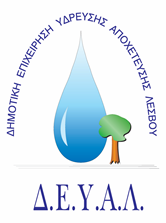 ΔΗΜΟΤΙΚΗ ΕΠΙΧΕΙΡΗΣΗ                                                               Ημερομηνία: 06-08-2020ΥΔΡΕΥΣΗΣ ΑΠΟΧΕΤΕΥΣΗΣ                                             ΛΕΣΒΟΥ                                                                                                          Προς                                                                                                          Δ.Ε.Υ.Α. ΛέσβουΕΝΔΕΙΚΤΙΚΟΣ  ΠΡΟΥΠΟΛΟΓΙΣΜΟΣ	Προς Υπογραφή Προσφέροντος ή Εκπροσώπου του……………………………………………………… Όνομα υπογράφοντος……………………………………………….Αρ. Δελτίου Ταυτότητας/ΔιαβατηρίουΥπογράφοντος………………………………………………..Ιδιότητα υπογράφοντος……………………………………………… ΘΕΜΑ: Προμήθεια υλικών Ύδρευσης για αντικατάσταση κεντρικού κομβολογίου στη Δ.Ε. Πολιχνίτου.Αρ. πρωτ.:    8714/06-08-2020Α/ΑΠΟΣΟΤΗΤΑ ΠΕΡΙΓΡΑΦΗΤΙΜΗ ΜΟΝ. ΚΟΣΤΟΣ11ΑΝΤΙΚΡΑΔΑΣΜΙΚΟ 8”160,00160,0021ΒΑΝΑ Φ150 ΦΛΑΝ. ΕΛΑΣΤ. ΕΜΦΡ. 220,00220,0031ΒΑΝΑ Φ200 ΦΛΑΝ. ΕΛΑΣΤ. ΕΜΦΡ260,00260,00424ΒΙΔΑ 5/8'' Χ 110 ΕΞΑΓ. ΣΙΔ. ΓΑΛΒ.+ ΠΕΡΙΚ. ΟΛΟΠΑΣΗ1,1026,40572ΒΙΔΑ 5/8'' Χ 70 ΕΞΑΓ. ΣΙΔ. ΓΑΛΒ.+ ΠΕΡΙΚ.0,7554,0061ΕΞΥΠΝΗ ΦΛΑΝΤΖΑ DN200 ΓΙΑ PVC ΜΕ ΑΓΚΥΡΩΣΗ170,00170,0071ΗΛΕΚΤΡΟΓΩΝΙΑ Φ160/30ο 16ΑΤΜ30,0030,0082ΗΛΕΚΤΡΟΜΟΥΦΑ Φ160 16ΑΤΜ15,0030,0092ΛΑΙΜΟΣ ΦΛΑΝΤΖΑΣ ΣΥΓΚ. Φ16010,0020,00101ΣΕΛΛΑ ΥΔΡΑΥΛ. ΠΙΕΣΕΩΣ Φ239-249mm 210cm365,00365,00113ΣΩΛΗΝ Φ160 PE 16ATM22,0066,00121ΤΑΥ Φ200/150 ΦΛ. EPOXY (ΕΠΟΞΕΙΔ. ΒΑΦΗ)190,00190,00132ΦΛΑΝΤΖΑ Φ160 ΛΑΙΜΟΥ15,0030,00141ΦΛΑΝΤΟΖΙΜΠΩ ΑΥΤΑΓΚΥΡ. DN225 (218-256 ή 232-257)420,00420,00154ΦΛΑΝΤΖΟΛΑΣΤΙΧΟ Φ1502,108,40166ΦΛΑΝΤΖΟΛΑΣΤΙΧΟ Φ2002,5015,00ΚΑΘΑΡΗ ΑΞΙΑΚΑΘΑΡΗ ΑΞΙΑΚΑΘΑΡΗ ΑΞΙΑΚΑΘΑΡΗ ΑΞΙΑ2.064,80ΦΠΑ 17%ΦΠΑ 17%ΦΠΑ 17%ΦΠΑ 17%351,02ΣΥΝΟΛΟΣΥΝΟΛΟΣΥΝΟΛΟΣΥΝΟΛΟ2.415,82